§2162.  Assistance in regional association siting1.  Technical assistance.  Upon request by a regional association, the bureau may provide technical assistance to that regional association in the establishment of approved waste facilities, including assistance in planning, location, acquisition, development and operation of the site.  The regional association shall describe fully the need and justification for the request.  The bureau may request information from the regional association necessary to provide assistance.[PL 2011, c. 655, Pt. GG, §48 (AMD); PL 2011, c. 655, Pt. GG, §70 (AFF).]2.  Submission of report recommending construction of state-owned facility.  When the bureau, in consultation with a regional association, finds that disposal capacity is projected to be needed for bulky wastes, construction or demolition waste or land-clearing debris and that the regional association is not able to pursue the siting, establishment and operation of a waste facility, the bureau may submit a report recommending the construction and operation of a state-owned solid waste disposal facility that will fulfill the disposal need to the joint standing committee of the Legislature having jurisdiction over natural resources matters.  The report must include a review of disposal options outside of the State; a review of existing efforts to reduce, reuse, recycle, compost and incinerate the affected waste streams and the impact of these efforts on capacity requirements; a thorough economic analysis of the facility's expected costs; and commitments from entities to utilize the facility and projected revenues.  The joint standing committee of the Legislature having jurisdiction over natural resources matters may report out legislation authorizing the construction and operation of a state-owned solid waste disposal facility in response to a report submitted pursuant to this subsection.[PL 2011, c. 655, Pt. GG, §48 (AMD); PL 2011, c. 655, Pt. GG, §70 (AFF).]SECTION HISTORYPL 1989, c. 585, §A7 (NEW). PL 1999, c. 736, §2 (RPR). PL 2011, c. 655, Pt. GG, §48 (AMD). PL 2011, c. 655, Pt. GG, §70 (AFF). The State of Maine claims a copyright in its codified statutes. If you intend to republish this material, we require that you include the following disclaimer in your publication:All copyrights and other rights to statutory text are reserved by the State of Maine. The text included in this publication reflects changes made through the First Regular and First Special Session of the 131st Maine Legislature and is current through November 1, 2023
                    . The text is subject to change without notice. It is a version that has not been officially certified by the Secretary of State. Refer to the Maine Revised Statutes Annotated and supplements for certified text.
                The Office of the Revisor of Statutes also requests that you send us one copy of any statutory publication you may produce. Our goal is not to restrict publishing activity, but to keep track of who is publishing what, to identify any needless duplication and to preserve the State's copyright rights.PLEASE NOTE: The Revisor's Office cannot perform research for or provide legal advice or interpretation of Maine law to the public. If you need legal assistance, please contact a qualified attorney.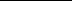 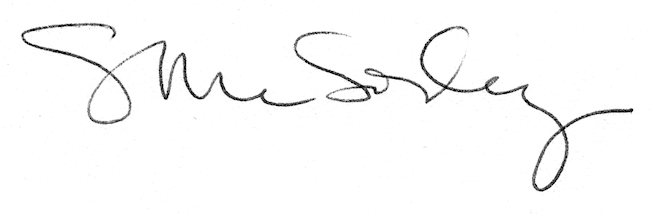 